Title of talkImplementing Mobile Network Energy Efficiency Standards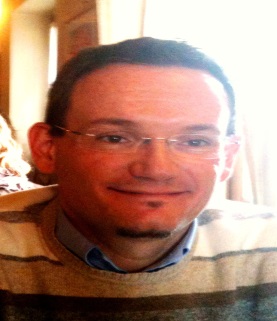 Mauro BoldiMauro Boldi graduated from Politecnico di Torino, Italy, in 1998. He joined Cselt (currently Telecom Italia Lab) in the same year, and since then he has been involved in radio access network activities, with particular focus on antenna and propagation, radio over fiber solutions, collaborative networks and energy efficiency related topics.He is author of patents and papers on the same topics, and he has been involved in many European projects, among which Winner, Artist4G, Earth, iJOIN, MiWaves and METIS. Winner was the project laying the foundations of LTE, while METIS is the baseline project for 5G systems. He is official Rapporteur of the Work Item dedicated to energy efficiency in radio access networks in ETSI EE (Environmental Engineering) group, managed jointly with ITU-T and 3GPP, that will release the specification ES 203 228.